Комунальний заклад «Полтавський Палац дитячої та юнацької творчості Полтавської міської ради Полтавської області»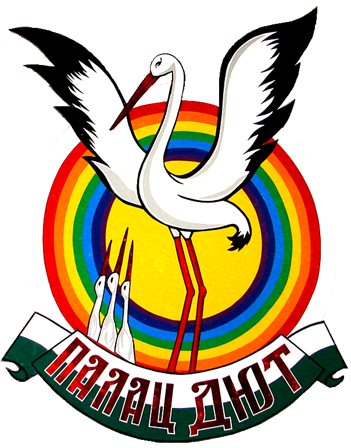 АНАЛІЗ ОСВІТНЬОЇ ДІЯЛЬНОСТІ МЕТОДИЧНОГО ВІДДІЛУв рамках роботи над виховною проблемою «Виховання громадянина-патріота в позашкільному навчальному закладі»                                    2015-2020 роки                                             Підготувала:                                                              завідувачка методичного                                                              відділу закладу                                                              Палієнко Т.В.Полтава - 2020                                                «Патріотичне виховання –                                                   це сфера духовного життя,                                                     яка проникає в усе, що пізнає,                                          робить, до чого прагне,                                            що любить і ненавидить                                                 людина, яка формується…»                                                                       В.О. СухомлинськийАктуальність національно-патріотичного виховання громадян зумовлюється необхідністю консолідації та розвитку суспільства, сучасними викликами, що стоять перед Україною і вимагають постійного вдосконалення цього процесу. Патріотичне виховання в українському суспільстві залишається першочерговим як для держави, так і для системи освіти в цілому.Бездуховність суспільства – одна із нагальних проблем сьогодення. Значна частина молоді сьогодні, на жаль, не має чітких моральних цінностей та ідеалів. Відповідно, головна мета, яка постає перед нашою державою, це - виховання у дітей та молоді почуття патріотизму, формування особистості на засадах духовності, моральності, толерантності, забезпечення створення умов для інтелектуального, культурного та фізичного розвитку, реалізації творчого потенціалу тощо.Це проблема всього українського суспільства, всієї держави. Саме тому серед провідних напрямів виховної роботи сьогодні є національно-патріотичне виховання дітей та молоді.Педагогіка через виховання та навчання відтворює, продовжує та розкриває у кожному наступному поколінні народ, націю. Отже, головною запорукою процвітання держави є саме національно-патріотичне виховання дітей та молоді.Попри те, що протягом багатьох років незалежності України було розроблено низку концепцій з національно-патріотичного виховання молоді – Концепцію національної системи виховання (1996 р.), Концепцію національно-патріотичного виховання (2009 р.), Концепцію громадянської освіти та виховання в Україні (2012 р.),  Концепцію загальнодержавної цільової програми патріотичного виховання громадян на 2013-2017 рр. – жодну з них не було розгорнуто і не втілено в конкретні кроки. Тому, 2015 року, переосмислюючи досвід минулих років, Наказом Міністерства та науки України було затверджено нову Концепцію національно-патріотичного виховання дітей та молоді, а також основні заходи з її реалізації на всіх етапах освіти та виховання підростаючого покоління. Концепція національно-патріотичного виховання дітей і молоді наголошує: «Серед виховних напрямів сьогодні найбільш актуальними є патріотичне, громадянське виховання як стрижневі, основоположні, що відповідають як нагальним вимогам і викликам сучасності, так і закладають підвалини формування свідомості нинішніх і прийдешніх поколінь, які розглядатимуть державу  як запоруку особистісного розвитку, що опирається на ідеї гуманізму, соціального добробуту, демократії, свободи, толерантності, виваженості, відповідальності, здорового способу життя, готовності до змін».Отже, суспільство покладає великі надії на освітні заклади, що формують особистість майбутнього активного громадянина. Тому пріоритетна мета педагогічних колективів освітніх закладів – патріотичне, громадянське виховання як стрижневі, основоположні, що відповідають нагальним вимогам і викликам сучасності. Згідно з Концепцією національно-патріотичного виховання дітей і молоді, саме заклад позашкільної освіти став однією із головних освітніх ланок в процесі становлення патріотичного громадянина, оскільки перед українським позашкіллям, на відміну від школи, перш за все, ставляться виховні, а не навчальні завдання. Дійсно, цілеспрямована робота держави щодо формування любові до рідного краю, поважливого ставлення до історії та культури українського народу, яка реалізується в сім’ї, дитсадочку чи школі, має знаходити підтримку в неформальній обстановці вільного дитячого та юнацького спілкування у позашкільному просторі. В процесі цікавої та творчої діяльності, яку кожна дитина обирає відповідно до власних уподобань та схильностей, якнайкраще  відбувається глибоке занурення підростаючого покоління до матеріальної та духовної культури України та, відповідно, її сприйняття в контексті самопізнання та самоусвідомлення. 	Саме тому у 2015 році методичним відділом Комунального закладу «Полтавський Палац дитячої та юнацької творчості Полтавської міської ради Полтавської області» було розроблено Програму роботи  над виховною проблемою «Виховання громадянина-патріота в позашкільному навчальному закладі», і педагогічний  колектив  в 2015-2016 навчальному році розпочав роботу над обраною проблемою, вбачаючи свою місію у цілеспрямованому та ефективному вихованні суб’єкта громадянського суспільства, громадянина-патріота України. 	Для якісного втілення педагогами закладу всіх поставлених завдань зазначеної  Програми  на 2015-2020  роки було визначено ряд першочергових завдань, зокрема:впровадження єдиного методичного  підходу до процесу національно-патріотичного виховання підростаючого покоління;створення ціннісно-насиченого освітнього простору для виховання громадянина-патріота;використання якісно нових методів і технологій національно-патріотичного виховання;утвердження в свідомості і почуттях вихованців патріотичних цінностей, переконань, поваги до культурного та історичного минулого України;виховання поваги до Конституції України, Законів України, державної символіки;усвідомлення взаємозв’язку між індивідуальною свободою, правами людини та її патріотичною відповідальністю;формування мовленнєвої культури вихованців;утвердження гуманістичної моралі як базової основи громадянського суспільства;збереження родинних традицій, сімейних реліквій, вивчення родоводу, звичаїв, обрядів свого народу й народів, що населяють Україну;сприяння створенню, розвитку, підвищенню якості, а також популяризації україномовного культурно-інформаційного продукту та забезпеченню доступу до нього;формування у дітей та молоді активної громадянської позиції, відданості справі зміцнення державності;культивування кращих рис української ментальності – працелюбності, свободи, справедливості, доброти, чесності, бережного ставлення до природи. Щодо якісного методичного супроводу роботи педагогічного колективу закладу над вирішенням виховної проблеми, то було також визначено ряд першочергових завдань, а саме:ознайомлення з нормативно-правовими документами, опрацювання наукової та навчальної літератури, методичних та інформаційних матеріалів у мережі Інтернет, що допомогло підвищити рівень науково-теоретичних знань та практичних умінь, необхідних для організації і здійснення патріотичного виховання, а в подальшому вільно користуватися ними при вирішенні конкретних завдань;підвищення фахового рівня методистів за напрямком роботи над виховною проблемою закладу через самоосвітню діяльність, що допомогло якісно підбирати методичні матеріали та здійснювати інформаційно-методичне забезпечення роботи над проблемою педагогів закладу, яке здійснювалося через:корекцію навчальних програм та планів роботи згідно програми роботи над проблемою;складення орієнтовної тематики виховних заходів в рамках роботи над проблемою, що оновлювалась та доповнювалась кожного навчального року;підвищення психолого-педагогічної та методичної кваліфікації з даного питання;проведення «Годин методичних порад», які дали змогу отримати більш глибокі знання та практичні рекомендації по впровадження в освітній процес ефективних форм роботи по формуванню громадянина-патріота. Заслуговують на увагу наступні теми:«Модернізація змісту виховної системи Палацу та її пріоритетні напрями»;«Нові орієнтири методичної діяльності педагогів Палацу»;«Самоосвіта як реальний шлях підвищення професійної майстерності керівника гуртка»;«Організація роботи з батьками в гуртках Палацу»;«Основні напрями виховної роботи у гуртках Палацу»;«Основні педагогічні умови підвищення ефективності організації родинного виховання»;«Поєднання інноваційних та традиційних форм і методів роботи як один з напрямків  підвищення якості навчально-виховного процесу»;«Зміст, форми й технології роботи керівника гуртка з батьками вихованців»;«Методика проведення занять та виховних заходів в контексті новітніх педагогічних технологій»;«Розмаїття форм та методів роботи з батьками – запорука успішного виховання особистості»;«Забезпечення соціального партнерства з батьками вихованців при вирішенні завдань навчання, виховання». В рамках роботи над проблемою методичним корпусом закладу була започаткована і нова форма роботи з керівниками гуртків відділів , а саме – засідання «Відверта розмова», де особлива увага приділялась обговоренню вже наявних практичних умінь педагогів та пошук нових підходів до управління процесом патріотичного виховання підростаючого покоління. Розглядалися питання:«Створення максимальних умов для набуття дітьми та молоддю патріотичного досвіду засобами виховного впливу»;«Виховання національної свідомості гуртківців через збереження родинних традицій»;«Засоби і методи впливу на підростаюче покоління в арсеналі діяльності з патріотичного виховання»;«Виховання патріотичних почуттів у дітей через знайомство з історією рідного краю»;«Реалізація виховної проблеми Палацу: основні здобутки, пошуки, проблеми, перспективи»;«Єдність вимог Палацу та родини у вихованні громадянина України ХХІ століття»;«Виховні ціннісні орієнтири як чинник національно-патріотичного виховання»;«Використання активних форм роботи з національно-патріотичного виховання підростаючого покоління у роботі керівника гуртка»;«Національні цінності у формуванні духовності особистості»;«Формування патріотизму, ціннісних орієнтирів і громадянської самосвідомості у вихованців засобами активних форм роботи» (згідно зі Стратегією національно-патріотичного виховання дітей та молоді на 2016-2020 рр.);«Реалії сьогодення: пріоритети та перспективи національно-патріотичного виховання в позашкільному навчальному закладі»;«Партнерство Палацу і родини у вихованні громадянина-патріота України»;«Критерії, показники та рівні оцінки ефективності патріотичного виховання у закладі позашкільної освіти»;«Ефективність використання керівниками гуртків різних форм діяльності з національно-патріотичного виховання»;«Патріотичне виховання дітей: традиції, досвід та сучасні тенденції».Хочеться зазначити, що така форма співпраці з педагогами ефективна, бо має практичну спрямованість і, безумовно, допомагає у роботі.Також в рамках роботи над виховною проблемою з педагогами закладу методистами постійно проводились індивідуальні консультування та працювала педагогічна вітрина «Майстерність без меж», де педагоги мали можливість  обмінюватися своїми здобутками і напрацюваннями по роботі над проблемою з іншими керівниками гуртків закладу.Особливу увагу методистами було приділено і  створенню власної методичної продукції  з питань національно-патріотичного виховання в рамках реалізації роботи за виховною проблемою закладу. Візуалізація відповідних даних представлена за допомогою табличної форми та діаграми:Із діаграми добре видно, що найбільший відсоток припадає на сценарії та методичні розробки, що, безумовно, допомогло підвищити рівень науково-теоретичних знань та практичних умінь керівників гуртків відділів закладу, необхідних для організації і здійснення патріотичного виховання.Національно-патріотичне виховання має вирішувати широке коло завдань, а успіх патріотичного виховання, перш за все, залежить від правильної організації методичної роботи в закладі позашкільної освіти. Саме з цією метою для якісного вирішення завдань, визначених в програмі роботи над виховною проблемою, на заняттях ШПМ «Світоч» була започаткована нова рубрика  «Славетні постаті Полтавщини» з метою ознайомлення педагогів з історією  та видатними особистостями рідного краю. В рамках роботи цієї рубрики були розглянуті теми, присвячені нашим, відомим у всьому світі, землякам, а саме:«Полтава відома і невідома»;«Юрій Тимошенко – відомий полтавський гуморист, сценарист, актор і режисер»;«Поетеса, піснярка, громадський діяч – Марія Бойко»;«Велич та загадковість жіночих постатей в історії славетного Полтавського краю»;«Педагогічна діяльність і творча спадщина А.С. Макаренко»;«В.Г. Короленко – всесвітньо відомий письменник і прогресивний громадський діяч»;«Микола Ярошенко – справжній син Полтави, відомий український художник-передвижник»;«Маруся Чурай – легендарна піснетвориця з Полтави»;«Марія Башкирцева – талановита землячка, співачка та художниця»;«Гуморист і сатирик – Остап Вишня»;«Я по себе знаю, как я странствовал по Полтавщине» (До річниці народження Т.Г. Шевченка);«Катерина Білокур – українська майстриня народного декоративного живопису». Цікавими та корисними виявилися і теми, пов’язані з історичним минулим України, а саме:«Українське козацтво: міфи та реалії»;«Бій під Крутами в сучасній історичній пам’яті»;«В.О. Сухомлинський – видатний український педагог, письменник, публіцист, добротворець, новатор»;«Така багата Україна» (ігрова програма патріотичного спрямування для педагогів);«Мовознавчий турнір для педагогів «Краща мова єднання – це українська».І, безумовно, надзвичайно своєчасною та корисною була тема, яка дала старт роботі над виховною проблемою: «Національно-патріотичне виховання гуртківців. Форми та методи роботи».Вирішуючи основні завдання по роботі над проблемою, методисти використовувати весь арсенал форм, методів та засобів для забезпечення ефективності діяльності, враховували нерозривний зв'язок патріотичного з іншими основними напрямами виховання.Немає сумніву в тому, що найбільш успішно у вихованців закладу позашкільної освіти формується почуття патріотизму в процесі виховної роботи, що впливає на дитину комплексно.  Саме тому особлива увага була приділена методистами закладу впровадженню в освітній процес відкритих комплексних програм.Найбільш активно працювала по вирішенню основних завдань, визначених в програмі роботи над виховною проблемою закладу, ВКП «Батьківщина. Рідний край» (керівник – методист Хоріщенко Н.В.), яка передбачає виховання духовно багатої особистості, формування у дітей та молоді поваги до  національних цінностей, активної громадянської життєвої позиції тощо.  В рамках роботи над виховною проблемою та враховуючи виклики сьогодення діяльність методиста Хоріщенко Н.В., перш за все, була націлена на вдосконалення національно-патріотичного виховання дітей з урахуванням сучасних вимог через реалізацію системного цілеспрямованого комплексу виховних заходів.Керівником програми було розроблено:- методичні розробки – 5;          - збірки – 2;          - сценарії виховних заходів –23;- проведено в гуртках18 заходів,   якими охоплено вихованців 36 гуртків Палацу;- надано допомогу 14 керівникам гуртків по проведенню заходів.Приємно відзначити, що з кожним роком зростає кількість керівників гуртків закладу, які проводять заходи за ВКП «Батьківщина. Рідний край» самостійно, користуючись наявними матеріалами, а саме: Зубенко С.В., Юхно К.В., Сидоренко Л.І., Нестеренко О.Б., Костіна Н.С., Ніколенко Т.І., Коломацька Т.П., Кретович Н.І.Особливою популярністю серед дітей та педагогів користувалися такі заходи, як:- пізнавальна бесіда «Українська національна символіка»;- пізнавально-ігрова програма «Мій рідний край – куточок батьківщини»;- пізнавально-розважальний турнір «Козак вкраїнську любить мову, він завжди здержить своє слово»;- інтелектуальна гра «Мій рідний край – моя країна»;-гра-вікторина «Я люблю Україну»;- пізнавально-ігрова програма «Україна моя від «А» до «Я» тощо.Для цілісної реалізації мети та завдань патріотичного виховання дітей в рамках роботи ВКП «Батьківщина. Рідний край» діяльність керівника програми також була спрямована на підвищення загального рівня правової культури та вдосконалення системи правової освіти всіх учасників освітнього процесу через роботу інформаційної служби «Правовий простір». Проведені заходи за цією службою дали змогу здійснити формування правових знань, умінь і навичок у вихованців, а також сформувати почуття поваги до права.За час роботи над проблемою в рамках ІС «Правовий простір» було розроблено:- методичні розробки – 1;- методичний порадник – 1;- інформаційний буклет – 1;- збірка – 1;- сценарії - 7. Було проведено 8 виховних заходів у 33 гуртках.Особливою популярністю серед учасників освітнього процесу користувалися такі заходи:- виховна година «Вчимося жити в правовій державі»;- рольова гра «Юридичний футбол»;- усний журнал «Я маю право…»;- пізнавальна програма «Конституція у моєму житті»;- пізнавальна бесіда «Я люблю країну, де має права кожна дитина» тощо.Дані діаграми з урахуванням тих керівників і тих гуртків, які на сьогодні вже не існують.Хочеться відмітити керівників гуртків, які брали активну участь в роботі ВКП «Батьківщина. Рідний край» та ІС «Правовий простір», а саме: Палієнко Т.В., Швець О.І., Юхно К.В., Вірьовкін В.М., Кузьмінський І.Д., Похно Д.О., Крамар Л.О., Колбашова І.С., Кас’яненко М.В., Безгрєшнова Т.Ю., Сидоренко Л.І., Колісник Ю.В., Сироткін М.Д.Проводилася відповідна робота і по реалізації  ВКП «Лідер» (керівник - методист Березич Ю.В.), яка передбачає всебічне виховання гуртківців через участь в органах дитячого самоврядування як організаторів корисних справ, сприяє розвитку навичок самореалізації особистості, дає можливість дітям впевнитись, що успіх залежить від власних зусиль, від власного «Я» людини і від співпраці її з іншими. В рамках роботи над виховною проблемою робота за ВКП «Лідер» була націлена на розкриття та розвиток організаторських здібностей вихованців, розвиток лідерських якостей, творчих можливостей та пізнавальних інтересів,  допомогу адаптації особистості у суспільстві в майбутньому. Відбувалося координування роботи з педагогами закладу з цього напрямку та  виявлення активних вихованців,  які мали бажання розвивати свої лідерські якості, організаторські здібності,  навчитися технологіям ефективної командної роботи. Найбільш вдалим заходом за цією програмою виявилося колективне ігрове спілкування з теми: «Кожен може стати лідером», що  було проведено методистом у наступних гуртках: «Радіотехнічний», «Юний дизайнер», «Барви», «Авіамодельний», «Тінейджер», «Welcome to English» (охоплено 74 вихованці).ВКП «Екосвіт» (керівник – методист  Березич Ю.В.), роботу за якою було оновлено в цьому навчальному році згідно вимог сьогодення та відповідно скоординовано співпрацю з керівниками гуртків, передбачає розширення, поглиблення й систематизацію знань про норми й правила доцільної поведінки в природному середовищі, екологічні проблеми рідного краю та шляхи їх вирішення, розвиток екологічної культури особистості. Методичні матеріали, які зібрала керівник програми, цікаві, корисні та, безумовно, дотичні до виховної проблеми, планується активно використовувати в наступному навчальному році.	Протягом п’яти років діяльності над вирішенням основних завдань виховної проблеми  багато уваги було приділено і роботі за ВКП «Родина» (керівник – методист Швець О.І.), яка  передбачає психолого-педагогічну просвіту батьків, формування культури причетності до освітньо - виховного простору закладу, пошук ефективних форм і методів співпраці. Враховуючи вимоги сьогодення, робота за ВКП, в першу чергу, була спрямована на активізацію виховних можливостей сім'ї, підвищення педагогічної культури батьків, організацію спільної виховної діяльності педагогів, батьків та вихованців, підбір інноваційних форм співдії з питань національно-патріотичного виховання підростаючого покоління.За час роботи над проблемою в рамках ВКП «Родина» було розроблено:методичні розробки – 3;методичні рекомендації – 1;сценарії виховних заходів – 15;проведено 27 заходів у гуртках закладу;надано допомогу у проведенні виховних заходів 14 керівникам гуртків.Особливо яскравими виявилися наступні виховні заходи, дотичні до тематики виховної проблеми:година спілкування «Рушник – оберіг, молитва, дорога»;рольова гра «Сімейні свята»;родинна вітальня «Все починається з родини»;інтелектуальна гра «Берег мого дитинства»;виховний захід «Обереги нашого роду»;усний журнал «Літопис мого роду»;етнографічна вітальня «Історія моєї родини – в історії мого краю»;година спілкування «Як Батьківщина й сонечко над нами, отак і мама на землі одна»;виховний захід «Родинне виховання: заповіді ввічливості та добра».Слід зазначити, що в рамках роботи над проблемою методичні матеріали, розроблені керівником ВКП «Родина», користувалися попитом у педагогів: Сидоренко Л.І., Бондаренко С.Д., Костіної Н.С., Палієнко Т.В., Кузьмінського І.Д., Вірьовкіна В.М.Керівником ВКП «Ідеал» Збронською О.В. в рамках роботи над виховною проблемою на допомогу керівникам гуртків були розроблені виховні години, пізнавальні бесіди, музичні заняття та ін. Ці методичні розробки охоплюють різні аспекти патріотичного виховання (моральне, етичне та естетичне виховання), а також сприяють підвищенню загальнокультурного рівня вихованців. При розробці цих методичних матеріалів  брався до уваги вік гуртківців та їх зацікавленість у розвитку свого творчого потенціалу відповідно до особистих вподобань. Було розроблено пізнавальні бесіди з тем, дотичних до виховної проблеми закладу, а саме:«Мистецькі постаті м. Полтави»; «Народні музичні інструменти»; «Дозвілля народів світу»;«Народ мій є! Народ мій буде!»;«Ми діти свого народу»  Користувалася попитом у керівників гуртків художнього відділу методична розробка керівника програми з теми: «Скарби проникливих пісень: музична пісенна спадщина М.Леонтовича». Для якісного та успішного розв’язання всіх педагогічних завдань в рамках роботи над виховною проблемою в 2016-2017н.р. було розроблено освітньо-виховний проєкт з громадянсько-патріотичного виховання «Моя країна – Україна, Полтавщина – душа країни» (автор проєкту – методист Хоріщенко Н.В.). Провідною ідеєю проєкту є творчий пошук ефективних форм освітньо-виховної роботи  закладу щодо відродження національних традицій, української культури, звичаїв народу, формування в дітей та молоді патріотизму і національної гідності. Проєктом передбачено проведення циклу різноманітних за формою і змістом заходів. Пріоритетна роль належить інтерактивним методам, соціально-ігровим методам, що ґрунтуються на демократичному стилі взаємодії, спрямовані на самостійний пошук істини і сприяють формуванню критичного мислення, ініціативи й творчості.   Найбільш яскравими заходами в рамках роботи проєкту можна вважати конкурси читців (декламаторів), які кожного року мали свою тематику:- 2016-2017н.р. – конкурс читців (декламаторів) «Байки Леоніда Глібова» (до 190-річчя з дня народження);- 2017-2018 н.р. – конкурс читців (декламаторів) «Україно! Ти для мене диво!» (до Дня Соборності України);- 2018-2019н.р. – конкурс читців (декламаторів) «Зима, що нас змінила» (до 5-ї річниці Героїв Небесної Сотні);2019-2020н.р. – конкурс читців (декламаторів) «Єдині ми – єдина Україна» (до Дня Соборності України).В цілому за час дії проєкту методистом Хоріщенко Н.В. були проведені наступні заходи:2016-2017 навчальний рік- заняття ШПМ «Світоч» «Славетні постаті Полтавщини. Полтава відома і невідома»;- конкурс читців (декламаторів) «Байки Леоніда Глібова» (до 190-річчя з - дня народження) («Чародії», ЗХК гурток «Господарочка», клас народних інструментів (акордеон), «Малятко», НХК сом «Соняшник», ЗХК вокальна студія, «Словограй», «Юний дизайнер», арт-студія «Браво», клас народних інструментів (баян), НХК ат «Барвінок», «Декоративний розпис», «Тільда мода»);- пізнавальна програма «7 чудес України» («Словограй», «Малятко»);- пізнавальна бесіда «Твоя маленька Батьківщина» («Шашки»);- усний журнал «Символи Батьківщини» (НХК сом «Соняшник», НХК ат «Барвінок»);- виховна година «Мої права та обов’язки» («Малятко», «Словограй», логопедичний спів);- розмова в дружньому колі «Є пам'ять, якій не буде кінця» (до Дня пам’яті Героїв Крут) (НХК гурток «Господарочка»);- розмова в дружньому колі «Героям Небесної Сотні присвячується» (ЗХК вокальна студія «Нове покоління»);- рольова гра «Юридичний футбол» («Тільда мода», «Welcome to English», НХК ат «Барвінок», «Малятко», «Словограй»);- виховна година «Мої права і обов’язки» (НХК ат «Барвінок»);- конкурс ерудитів «Що я знаю про Україну» («Welcome to English»);- пізнавальна бесіда «Я люблю країну, де має права кожна дитина» («Шашки»).Всього: 11 заходів – охоплено 31 гурток.2017-2018 навчальний рік- заняття ШПМ «Світоч» «Така багата Україна» (ігрова програма патріотичного спрямування для педагогів);- конкурс читців (декламаторів) «Україно! Ти для мене диво!» (до Дня Соборності України) («Витівники», «Юний дизайнер», «Авіамодельний», «Словограй», «Малятко», «Гончарик», ЗХК гурток «Господарочка», «Чародії», ЗХК вокальна студія, спортивно-танцювальний клуб «Акцент», НХК ат «Барвінок», театр мод «Перспектива», «Декоративний розпис», «Барви», НХК сом «Соняшник», клас народних інструментів, «Тільда мода»);- конкурсно-пізнавальна програма «Україна моя від «А» до «Я» (НХК ат «Барвінок», «Юний дизайнер»);- пізнавально-ігрова програма «Мій рідний край – куточок Батьківщини» («Малятко», «Словограй»);- конкурсна програма «Ерудит» («Малятко», «Словограй»);- пізнавальна бесіда «Твоя маленька Батьківщина» («Чарівні візерунки»);- усний журнал «Символи Батьківщини» («Декоративний розпис»);- конкурс ерудитів «Що я знаю про Україну» («Барви»);- бесіда «Закон і ми» (арт-студія «Браво», НХК сом «Соняшник»);- гра-подорож «Подорож у місто прав дитини» («Барви», НХК сом «Соняшник», «Малятко», «Словограй»);- бесіда з елементами гри «Правова культура дітей» («Світ рукоділля»);- рольова гра «Юридичний футбол» («Декоративний розпис», «Чародії»);- інтелектуальна гра «Ігри патріотів» (НХК ат «Барвінок»).Всього: 12 заходів – охоплено 36 гуртків.2018-2019 навчальний рік- конкурс читців (декламаторів) «Зима, що нас змінила» (до 5-ї річниці Героїв Небесної Сотні) (спортивно-танцювальний клуб «Акцент», «Гончарик», клас народних інструментів (акордеон), рада активу Палацу, клас цимбал, НХК гурток «Господарочка», «Витівники», клас народних інструментів (баян), ЗХК вокальна студія «Нове покоління», «Декоративний розпис», НХС сом «Соняшник»);- пізнавально-розважальний турнір «Козак вкраїнську любить мову, він завжди здержить своє слово» («Welcome to English», «Юний дизайнер»);- пізнавально-ігрова програма «Мій рідний край – куточок Батьківщини» («Малятко», «Словограй»);- пізнавальна бесіда «Українська національна символіка» (НХК гурток «Господарочка», «Радіотехнічний», «Чародії»);- пізнавальна бесіда «Моя маленька Батьківщина» (НХК сом «Соняшник»);- виховний захід «Моя рідна Полтава» (спортивно-танцювальний клуб «Акцент»);- виховна година «Полтава відома і невідома» («Декоративний розпис», «Шашки», «Welcome to English»);- гра-вікторина «Полтавщина – мій рідний край» («Гончарик»);- усний журнал «Я маю право…» (НХК гурток «Господарочка», «Чародії», «Гончарик», «Декоративний розпис», «Радіотехнічний»);- пізнавальна програма «Конституція у моєму житті» («Шашки»);- бесіда з елементами гри «Вчимося жити в правовій державі» («Малятко», «Словограй»);- виховна година «Вітчизна – це не хтось і десь, Я – теж Вітчизна» («Малятко», «Словограй», НХК сом «Соняшник»);- гра-вікторина «Я люблю Україну» (спортивно-танцювальний клуб «Акцент», «Welcome to English»).Всього: 12 заходів – охоплено 37 гуртків.2019-2020 навчальний рік- конкурс читців (декламаторів) «Єдині ми – єдина Україна» (до Дня Соборності України) («Декоративний розпис», «Welcome to English», «Словограй», «Малятко», НХК ат «Барвінок», «Гончарик», ЗХК вокальна студія «Нове покоління», ансамбль «Перлинки», клас народних інструментів, театр моди «Перспектива», НХК гурток «Господарочка», «Тінейджер», «Чародії», рада активу Палацу);- пізнавально-ігрова програма «Мій рідний край – куточок Батьківщини» («Юний дизайнер», «Словограй», «Малятко»);- пізнавальна бесіда «Українська народна символіка» (НХК ат «Барвінок», спортивно-танцювальний клуб «Акцент»);- експрес-гра «Про права, граючи!» («Гончарик», НХК сом «Соняшник», «Радіотехнічний», «Авіамодельний», НХК ат «Барвінок»);- пізнавально-розважальна програма «Люблю Полтаву я свою, вона найкраща в цілім світі» («Юний дизайнер», «Декоративний розпис», «Тінейджер»);- пізнавально-розважальний турнір «Козак вкраїнську любить мову, він завжди здержить своє слово» («Welcome to English», ЗХК арт-студія «Браво», «Ідеал»);- віртуальна подорож «Нехай веселка над країною заграє, мир і щастя в рідний дім назавжди завітають» («Гончарик», «Малятко», «Словограй»);- інтелектуальна гра «Мій рідний край – моя країна» (ЗХК арт-студія «Браво», «Тінейджер», «Малятко», «Словограй», НХК ат «Барвінок»);- виховний захід інтелектуального спрямування «Вивчай Європу – змінюй Україну – країна починається з тебе» (НХК сом «Соняшник», НХК гурток «Господарочка»);- гра-вікторина «Я люблю Україну» («Малятко», «Словограй»).Всього: 9 заходів – охоплено 42 гуртки.В рамках роботи проєкту з метою формування патріотично зрілої особистості, розширення і поглиблення національно-громадянських та патріотичних уявлень в КЗ «Полтавський Палац дитячої та юнацької творчості Полтавської міської ради Полтавської області» в 2018-2019 н.р. (18-24 лютого 2019р.) та в 2019-2020н.р. (20-28 січня 2020р.) було проведено тижні національно-патріотичного виховання, в рамках яких відбулися ряд заходів, спрямованих на виховання в дітей любові до Батьківщини, українського народу, державної мови, розуміння того, що від сумлінної праці й навчання кожного, від усвідомлення себе часткою українського народу залежить майбутнє й сучасне нашої держави.Методист Хоріщенко Н.В. розробила план заходів тижнів, спрямованих на активізацію діяльності педагогічного та дитячого колективів в напрямку виховання свідомого патріота, виходячи з потенційних та виховних можливостей закладу.З метою визначення обізнаності вихованців середнього та старшого шкільного віку щодо поняття «патріот» та формування власних патріотичних почуттів протягом роботи над виховною проблемою закладу, а також в рамках роботи освітньо-виховного проєкту «Моя країна – Україна, Полтавщина – душа країни» методистом Хоріщенко Н.В. було проведено анкетування вихованців (2015-2016н.р., 2018-209н.р. та в 2019-2020н.р.).Вихованці нашого закладу дали відповіді на запитання, що стосувалися поняття «патріот», ознаки «патріотизму» та перелік індивідуально-психологічних характеристик і загальнолюдських цінностей.1. На питання «Чи вважаєте Ви себе патріотом?» були отримані наступні відповіді:2. На питання «Хто, на Вашу думку, найбільше вплинув на формування Ваших патріотичних почуттів?» були отримані наступні результати:3. На питання «Як ви для себе визначаєте поняття «патріот» діти, кожного разу найбільш активно виділяли наступні категорії:- людина, яка любить свою країну;- людина, яка готова на самопожертву заради своєї країни;- людина, яка не лише каже, що любить свою країну, а й робить щось для того, щоб в країні було краще жити.На завершальному анкетуванні таких, що не могли визначитися з поняттям, не було.4. На питання «За якими ознаками чи висловлюваннями ви визначили для себе поняття «патріотизм» діти мали можливість обрати кілька категорій.Таким, чином, як і при минулих опитуваннях, найбільше значення надається таким складовим, як: любов до рідного дому, міста, країни, вірність національній культурі, традиціям і способу життя; бажання працювати на благо Батьківщини, для того, щоб держава, в якій ти живеш, була найавторитетнішою, найпотужнішою і шанованою у світі; національна ідентичність, гордість в приналежності до своєї нації, людей.5. На питання про те, які якості мають бути притаманні патріоту, і прохання визначити, наскільки ці якості розвинуті у самого респондента, були отримані наступні результати:- найбільшу значущість респонденти придають активній життєвій позиції, вмінню здійснювати самоконтроль, сміливість, чуйність;- другий по значущості щабель (всі три опитування) зайняли воля й чесність;- більше половини респондентів кожного опитування також відмічали такі якості, як здоров’я, любов, наявність друзів (емоційна підтримка, совість), прагнення до самопізнання (освіта), свободу, щасливе сімейне життя, вихованість, життєрадісність, старанність, незалежність, відповідальність, терпимість;- в характеристику патріотизму не ввійшли або отримали одиничну оцінку: матеріальні блага, суспільне визнання, розваги, високі життєві запити, нетерпимість до інших.Підводячи загальний підсумок трьох опитувань, можна сказати, що робота над виховною проблемою закладу «Виховання громадянина-патріота в позашкільному навчальному закладі» має гарні результати. Приємно, що результати опитування дали позитивну динаміку: немає тих, хто не визначився із поняттям «патріотизм». Відмічають діти і зростання впливу педагогів та батьків на формування їх патріотичних почуттів. Результатом роботи проєкту є  позитивні зміни в свідомості та поведінці вихованців, а саме:- зріс рівень національної свідомості, патріотизму, відбулося піднесення патріотичного духу, національної гідності, гордості за Україну (діти пишаються тим, що вони є українцями, більш свідомо почали ставитися до подій, що відбуваються в країні, переймаються долею країни; з’явилися усвідомлення спільності власної долі з долею Батьківщини, власної відповідальності за своє майбутнє та країни в цілому, а також готовність до участі в процесах державотворення, до виконання громадянського й конституційного обов’язку щодо відстоювання національних інтересів і незалежності держави; зросла повага до державних символів України; підвищився інтерес до вивчення національних традицій, діти із задоволенням носять вишиванки, прикрашають себе кольорами національної символіки);- вихованці усвідомили значення національної єдності, зросла громадянська активність, діти активно займаються волонтерською діяльністю в рамках дії проєкту «Той, хто бере, - наповнює долоні, той, хто дає, - наповнює серця»;- у дітей з’явилося почуття гордості за наших військових, готовність захищати Україну.Під час роботи проєкту «Моя країна – Україна, Полтавщина – душа країни» методистом Хоріщенко Н.В. було розроблено презентаційні та просвітницькі заходи для дітей та молоді, що дало можливість сформувати ще більш позитивний імідж нашого закладу як центру розвитку успішної, конкурентоспроможної, національно-свідомої особистості з активною громадянською позицією. Отже, робота освітньо-виховного проєкту з громадянсько-патріотичного виховання «Моя країна – Україна, Полтавщина – душа країни» дала можливість навчити дітей жити з вірою в майбутнє нашої незалежної держави і пам’ятати, що є святині, які ні з чим не можна зрівняти: Батьківщина, відданість народу й тій землі, де народився і виріс.В рамках роботи над проблемою з метою активізації взаємодії батьків з педагогами та інтеграції засобів громадського і сімейного виховання дітей у 2015 році було започатковано роботу над довготривалим освітньо-виховним проєктом «Зберемо воєдино всю нашу родину» (автор проєкту – методист Швець О.І.).  Проєктом передбачено:створення сприятливих умов для взаємодії батьків та вихованців з метою подальшого співробітництва;педагогічна просвіта батьків з використанням сучасних форм та методів роботи;залучення батьків до освітнього процесу закладу як активних суб’єктів навчально-виховної діяльності закладу позашкільної освіти;проведення у гуртках та у закладі виховних заходів з метою відродження та збереження сімейних традицій і цінностей;створення комплексу методичних посібників, інформаційних матеріалів для батьків з метою підвищення престижу сім´ї в Україні.У 2015-2016 н.р. в рамках реалізації проєкту було заплановано 6 заходів за участі всіх учасників освітнього процесу, які успішно пройшли під час тижня сім´ї «Рід. Родина. Україна». Цей тиждень став одним із важливих аспектів реалізації освітньо-виховного проєкту, бо проходить з метою пропаганди сімейних цінностей як одного із ключових факторів формування громадянина-патріота та активного залучення батьківської громадськості до проведення культурно-просвітницьких заходів.Серед них:виставка малюнків «Родина очима дітей». Ця форма роботи з дітьми дієва й ефективна. Виставка  робіт вихованців дала можливість кожному керівнику гуртка виявити, яке місце в родині займає дитина, з ким із родини їй комфортно і затишно, які види діяльності об’єднують сім’ю. Всі бажаючі переглянули виставку і змогли оцінити старання дітей, відчути глибину почуттів кожної особистості, її  індивідуальність.Фотовиставка «Світ захоплень моєї родини». Ця форма роботи показала наскільки різноманітні захоплення кожної родини, адже це спосіб здружити сім’ю, передати свої знання дітям, збагатити її внутрішній світ, виховати працелюбність, розвинути спостережливість, бажання працювати в колективі, вміння домовлятися. Анкетування вихованців Палацу «Ти і твої батьки» було проведено з метою виявлення у дітей рівня взаєморозуміння з батьками, бажання разом вирішувати проблеми, підтримуючи один одного.Анкетування батьківської громадськості Палацу «Ми і наші діти» проведено з метою виявлення показників впливу батьків на процес самореалізації особистості. Родинне свято «Острів радості – родина», в якому взяли участь творчі родини закладу. Всі родини відповідально поставилися до поставлених завдань. Вони стали для всіх присутніх справжнім прикладом прояву любові, поваги, взаєморозуміння, підтримки одне одного. Слід відмітити роботу педагогів, які протягом 2015-2016 н.р. приймали активну участь у реалізації проєкту «Зберемо воєдино всю нашу родину»: Сидоренко Л.І., Юхно К.В., Нестеренко О.Б., Масло Т.М., Костіна Н.С., Бондаренко С.Д., Зубенко С.В., Збронська О.В., Сердюк О.М., Гулій Л.С., Палієнко Т.В., Швець О.І., Фесенко О.В.,  Павленко Т.М., Котенко В.О.У 2016-2017 н.р. було проведено 5 заходів за освітньо-виховним проєктом «Зберемо воєдино всю нашу родину» за участі вихованців, батьків та педагогів закладу. Зокрема:виставка малюнків «Відпочинок нашої родини». Ця форма роботи з вихованцями дає можливість кожному керівнику гуртка виявити, яке місце в родині займає відпочинок, з якими членами сім’ї дитині комфортно проводити час, різноплановість даного виду діяльності, спільність інтересів, невтілені мрії. Всі бажаючі,  переглянувши виставку змогли оцінити старання дітей, відчути глибину почуттів кожної  особистості до членів їхньої родини, бажання бути єдиним цілим.Фольклористична ігрова програма «Червона калина - то наша родина».  Метою даної програми було виховання національної свідомості вихованців, любові до рідної землі, родини, свого народу, державних символів. Яскравим закінченням програми було виготовлення кетягів калини і висловлення кожним вихованцем слів-побажань всім присутнім, своїй родині, нашій неньці Україні.Інтелектуальна гра «Професії мого роду». Ця форма роботи надзвичайно продуктивна. Вихованці різних гуртків активно співпрацювали в команді, обговорювали між собою поставлені перед ними завдання, знаходили спільні рішення. Цей захід отримав схвальні відгуки вихованців та педагогів і сприяв комплексному вирішенню ряду виховних завдань. Анкетування батьківської громадськості закладу в рамках роботи над виховною проблемою «Громадянин виховується з дитинства». Почуття Батьківщини починається в дитини зі ставлення до найближчих людей – батька, матері, дідуся, бабусі. Це коріння, що зв'язує її з рідною домівкою і найближчим оточенням. Однак здійснювати це виховання потрібно дуже чуйно і тактовно, і займатися ним треба спільно: батькам і педагогам, з малих років прищеплюючи дитині повагу і любов до рідної землі.В анкетуванні з проблем сімейного виховання «Громадянин виховується з дитинства», яке підготувала та провела в рамках роботи над вирішення виховної проблеми методист Швець О.І., взяло участь 49 батьків (різних вікових рівнів). Їм було запропоновано 9 запитань. Метою даного анкетування стало -  виявлення рівня зацікавленості  батьківської громадськості вихованням патріотичних почуттів дітей у родині, пошук нових форм співпраці у цьому напряму. Результати роботи виявились наступними. По першому питанню анкети «Як часто ви вдома говорите в будь-якій формі про патріотизм» маємо такі показники:89% батьків впевнені, що їхня дитина знає, що таке «патріотизм»;73% розповідають дітям про історію своєї сім'ї (заслуги перед Батьківщиною, спеціальні нагороди, звання когось із членів родини);91% батьків співає українські пісні, переважно народні;67% говорить  з дітьми про історію України, а саме: про Другу світову війну, Голодомор, сучасні події в Україні;94% разом з дітьми відвідують виставки українських майстрів, музеї, українські вистави в театрах. Найбільш популярні такі місця, як: Краєзнавчий музей, театр ім. М.В. Гоголя, ляльковий театр, Галерея мистецтв ім. Миколи Ярошенка;56% батьків самі читають українські книжки, але не часто;48% під час відпусток відвідують історичні місця. В більшості випадків – це історичні пам'ятки, які знаходяться на території Полтавської області. Результати відповідей на запитання «Як Ви вважаєте, хто повинен займатися вихованням патріотизму у дітей» ми бачимо на наступній діаграмі:Отже, анкетування з батьківською громадськістю показало, що у роботі з батьками над виховною проблемою «Виховання громадянина-патріота в позашкільному навчальному закладі» на 2015-2020 рр. необхідно звернути увагу на:удосконалення батьківської просвіти з даної теми;залучення їх до проведення виховних заходів за участі дітей;обмін досвідом з питань патріотичного виховання.Дійсно, виховання патріотизму починається з родини. Якщо батьки хочуть, щоб дитина виросла патріотом, то, в першу чергу, їм доведеться звернути увагу на себе. Вони мають стати не тільки гостями на заходах, не лише спостерігати за успіхами їхніх дітей, вони мають безпосередньо впливати на формування дітей власним досвідом та прикладом. Зусилля педагогів нашого закладу мають бути спрямовані на підтримку ініціативи батьківської громади, взаємодію у розробленні та виконанні сумісних рішень щодо національно-патріотичного виховання дітей.Слід відмітити роботу  педагогів, які брали активну участь у реалізації проєкту у 2017-2018н.р.: Сидоренко Л.І., Юхно К.В., Кожеко Є.С., Костіна Н.С., Зубенко С.В., Гулій Л.С., Палієнко Т.В., Швець О.І., Фесенко О.В., Дегтярь Т.О., Кузьмінський І.Д., Вараховба Т.В. Найбільш вдалі заходи у 2017-2018 н.р. : пізнавально-ігрова програма «Моя родина – це моє коріння, а я майбутнє, я - її насіння». Цей захід був спрямований на розширення знань дітей про сім′ю, родину, рід, їх значення в житті людини; пробудження пізнавального інтересу до історії свого роду; виховання  у них почуття любові та поваги до батьків, родини, гордості за свій народ, його історії, культури, традицій.Етнографічна вітальня «Історія моєї родини в історії мого краю». Метою даного заходу  було уточнення і розширення знань дітей про рідне місто, рідний край, видатних земляків; виховання любові та поваги до родини, рідної землі, звичаїв та традицій українського народу. Діти не лише почули багато корисної для себе інформації про архітектурні пам’ятки нашого міста та області, але й мали можливість висловити свої думки, вислухати інших, пограти,  змістовно й з користю для себе провести  вільний час. Конкурс-зустріч у родинному колі «Пісні моєї родини» (для всіх учасників освітнього процесу), пройшов з метою налагодження тісної співпраці позашкільного закладу з батьками вихованців; популяризації родинної пісні; виховання у дітей любові та поваги до рідних; формування почуття обов’язку перед батьками; відродження звичаїв та сімейних традицій; розвиток  творчої ініціативи та здібностей дітей; збагачення духовного світу вихованців; створення умов для творчого спілкування; зміцнення дружби і взаєморозуміння між підростаючим та старшим поколінням; збереження і примноження культурно-історичної спадщини Полтавщини, України.Традиційно на інформаційному стенді у фоє І поверху в рамках проведення тижня сім´ї «Рід. Родина. Україна» було розміщено  матеріали із засобів масової інформації з питань родинного виховання.У 2017-2018н.р. активну участь у реалізації проєкту взяли такі педагоги:Палієнко Т.В., Швець О.І., Зубенко С.В., Гулій Л.С., Костіна Н.С.     У 2018-2019 навчальному році продовжилась робота над освітньо-виховним проєктом «Зберемо воєдино всю нашу родину» з метою поліпшення педагогічної взаємодії педагогів з батьками вихованців, забезпечення єдиних вимог та наступності сімейного і суспільного виховання, активного залучення родин до участі у освітньому процесі закладу,   надання психолого-педагогічної допомоги батькам або особам. які їх замінюють, вільний доступ батьків до інформації про діяльність закладу позашкільної освіти.Протягом навчального року було розроблено та проведено 3 масові заходи:усний журнал «Літопис мого  роду» (для вихованців середнього шкільного віку).  Метою даного заходу є формування почуття обов’язку перед батьками, своїм народом, прищеплення бажання вивчати історію свого родоводу; виховання  любові до родини, отчого краю, рідного слова.  Сценарієм усного журналу «Літопис мого роду» можуть користуватися в наступному навчальному році всі бажаючі педагоги. До цього заходу є презентація.акція «Людина, яку я найбільше люблю!». Схвальні відгуки та позитивні емоції викликала акція до Дня матері «Людина, яку я найбільше люблю!».  конкурс пісні «Пісенний вернісаж». Традиційний конкурс пісні «Пісенний вернісаж», який пройшов  у цьому навчальному році, ставив за мету - налагодити тісну співпрацю з батьками вихованців; популяризувати родинну та сучасну українську пісню; створювати умови для творчого спілкування всіх учасників освітнього процесу; виховувати у підростаючого покоління поваги та любові до української культури. Родинна атмосфера, яка  панувала на святі об`єднала педагогів, батьків та їх дітей, які  разом із задоволенням співали українських народних пісень.   Всі заходи в рамках реалізації освітнього проекту «Зберемо воєдино всю нашу родину» пройшли на високому рівні.         У 2019-2020 н.р. було проведено лише 1 захід за проєктом:інтелектуальна гра «Немає переводу добрим звичаям народу». Ця гра проходила в рамках роботи над виховною проблемою та з метою  розширення та поглиблення знань вихованців про звичаї та традиції українського народу, формування ціннісного уявлення про стиль життя, побут, обрядові свята наших предків, виховання інтересу та поваги до історії, звичаїв та традицій нашого народу. З об’єктивних причин всі інші заходи за проєктом не проведені, зокрема раніше запланований конкурс патріотичної пісні «Об´єднані піснею».Всього за п’ять років існування проєкту було проведено 18 заходів.Отже, сімейно-родинне виховання є важливою складовою формування національно-патріотичної свідомості вихованців, що являє собою: формування моральних, родинних та загальнолюдських якостей; усвідомлення значимості родини у житті людини; виховання любові до близьких та бажання піклуватися, допомагати, співчувати; нести радість близьким та рідним, рахуватися з настроєм, бажаннями, почуттями всіх членів родини; шанування сімейних традицій, відповідальне ставлення до своїх сімейних обов’язків, а освітньо-виховний проєкт «Зберемо воєдино всю нашу родину» дотичний до виховної проблеми закладу і є досить актуальним в умовах сьогодення.Згідно з планом діяльності над виховною проблемою закладу у 2019-2020 навчальному році методистом Швець О.І. було проведено підсумкове анкетування  вихованців молодшого шкільного віку з метою виявлення рівня сформованості ціннісного ставлення дітей до українського народу, Батьківщини, держави, нації.        В анкетуванні «Чи любиш ти Україну?» взяли участь 82 вихованці молодшого шкільного віку закладу (гурток англійської мови «Малятко», кер. Палієнко Т.В., гурток «Юний дизайнер», кер. Нестеренко О.Б., гурток «Шашки», кер. Кузьмінський І.Д., гурток англійської мови  «Welcome to English», кер. Лубенець І.І., гурток «Декоративний розпис», кер. Бондаренко С.Д., гурток «Гончарик», кер. Григоренко-Громова В.О., НХК студія образотворчого мистецтва «Соняшник», кер. Куца Т.Ю.)  Проаналізувавши анкети вихованців молодшого шкільного віку,  можна з впевненістю сказати, що рівень патріотичної вихованості дітей цієї вікової категорії значно зріс у порівнянні з результатами проміжного анкетування, проведеного у 2017-2018 навчальному році в рамках роботи над вирішенням виховної проблеми «Виховання громадянина-патріота в позашкільному навчальному закладі» на 2015-2020 рр.  Запитання в анкетах повністю відповідають віковим особливостям дітей. Відповіді  представлені у трьох  варіантах – «так», «частково», «ні». Вихованці, ознайомившись із запитаннями, давали на них відповіді. Пасивних дітей не було, вони з задоволенням демонстрували свої знання. Аналізуючи  результати анкетування, яке було проведено у 2015-2016 н.р., у 2017-2018 н.р. і на сьогодні можна зробити висновок, що рівень сформованості патріотизму у вихованців молодшого шкільного віку достатній. Як і в попередньому випадку на запитання «Чи любите Ви свою країну?», «Чи вважаєте Ви себе патріотом України?» стовідсоткового відповіли «так» всі вихованці. Значно виросли показники, які стосувалися питань пов’язаних з історією рідного міста, популяризації рідного слова та дотримання звичаїв і традицій українського народу. За наслідками анкетування «Чи любиш ти Україну?» було виявлено:Рівень сформованості патріотизму у вихованців молодшого шкільного віку у закладіОтже, завдяки проведеному анкетуванню серед вихованців молодшого шкільного віку, було виявлено, що вихованці розуміють поняття  патріотизму та усвідомлюють себе повноправними громадянами України. Ефективність патріотичного виховання значно залежить від спрямованості виховного процесу, форм і методів організації роботи педагогів закладу.  Вони віддають перевагу активним методам, які ґрунтуються на демократичному стилі взаємодії, спрямовані на самостійний пошук істини та сприяють формуванню критичного мислення вихованців, ініціативи й творчості. Зріст показників говорить проте, що ми працюємо в потрібному напрямку. Дали вагомі результати заняття  ШПМ «Світоч» за тематикою виховної проблеми,  заходи, проведені в рамках реалізації освітньо-виховного проєкту з громадсько-патріотичного виховання «Моя країна – Україна. Полтавщина – душа країни» (кер. Хоріщенко Н.В.), освітньо-виховного проєкту «Зберемо воєдино всю нашу родину» ( кер. Швець О.І.), освітнього проєкту «Той, хто бере, - наповнює долоні, той, хто дає, - наповнює серця», освітнього проєкту «Лідер. Патріот. Громадянин» ( кер. Березич Ю.В)., конкурси читців (декламаторів) патріотичного спрямування, конкурси пісень тощо. У програмі роботи КЗ «Полтавський Палац дитячої та юнацької творчості Полтавської міської ради Полтавської області» над вирішення виховної проблеми «Виховання громадянина-патріота в позашкільному навчальному закладі» на 2015-2020 рр. було обумовлено сприяння та підтримка дитячого самоврядування як виховного середовища становлення самодостатнього громадянина-патріота України одним із пріоритетних напрямків роботи над проблемою.Дитяче самоврядування – це напрям роботи, який нормативно закріплений і на рівні держави, і на рівні нашого закладу позашкільної освіти, та є  педагогічно доцільним способом організації дитячого колективу, що забезпечує комплексний виховний вплив на вихованців шляхом їх залучення до усвідомленої і систематичної участі у вирішенні питань життя колективу з метою об’єднання зусиль педагога і дитячого колективу для добрих і корисних справ, щоб зробити життя в освітньому закладі змістовнішим, веселішим, цікавішим; сприяє формуванню ініціативної, здатної приймати нестандартні рішення, особистості. Враховуючи те, що проєктна технологія є адекватною технологією навчання і виховання, яка активно впроваджується у роботу нашого закладу, в рамках роботи над виховною проблемою було створено соціально-виховний проєкт  «Лідер. Патріот. Громадянин» (координатор Березич Ю.В.,)  в рамках якого  поновила роботу Рада активу дитячого самоврядування, до якої входять найактивніші, найініціативніші вихованці - представники гуртків закладу.Мета проєкту – упровадження у практику роботи закладу дієвого дитячого самоврядування, створення життєздатних органів дитячого самоврядування, які сприяли б розвитку лідерського потенціалу дітей та юнацтва, формуванню соціальної та життєвої компетентності особистості, становленню активної громадянської позиції.Згідно програми реалізації проєкту методистом Березич Ю.В. проводились засідання, а також особливу увагу було приділено навчанню представників активу.Аналіз практичного досвіду роботи органів дитячого самоврядування в КЗ «Полтавський Палац дитячої та юнацької творчості Полтавської міської ради Полтавської області» дав можливість виділити найбільш поширені напрямки, в яких реалізується діяльність Ради активу. Найбільш охоплено діяльністю активу напрямки «Я - Волонтер» та «Я - Громадянин»,  але вихованці  майже оминули своєю увагою напрямок «Я – здорова людина (див. Діаграма 1).Діаграма 1Кількість представників активу від гуртків різних відділів закладу істотно різниться. Найактивнішу участь у діяльності органів самоврядування беруть гуртки відділу прикладного мистецтва (див. Діаграма 2).	Діаграма 2Спільними зусиллями активістів проводилися різнопланові виховні заходи, що об’єднували вихованців закладу різних гуртків та різного віку. Це сприяло згуртуванню дитячого колективу. Найвдалішими були: Флешмоб «Хай буде мир на всій Землі»Інфококтейль «Європа від А до Я»Віртуальна історична подорож «За честь. За славу. За Полтаву!»Інфодайджест  «Палац від А до Я» Пізнавальна програма «Мова – ДНК нації» Представники Ради активу дитячого самоврядування брали участь у різноманітних заходах на рівні закладу як учасники, так і у складі журі. Хотілося б відмітити, що Рада активу тісно співпрацювала з Полтавською обласною організацією Товариства Червоного Хреста України через участь у благодійних акціях, а також з Полтавським батальйоном небайдужих, Батальйоном «Полтава» та Полтавським міським центром з надання безоплатної вторинної правової допомоги.Під час роботи над виховною проблемою розпочав роботу постійно діючий консультпункт з питань організації дитячого самоврядування. Оформлена підбірка «Практичні матеріали для навчання активу дитячого самоврядування Палацу» та доповнено добірку «Методичні матеріали для консультпункту з питань дитячого самоврядування».Надзвичайно вдало працював в рамках роботи над виховною проблемою і соціальний проєкт “Той, хто бере, - наповнює долоні, той, хто дає, - наповнює серця” (координатор Березич Ю.В.), мета якого – відродження та розвиток волонтерського руху, підвищення моральної культури вихованців, сприяння формуванню  вміння та бажання відчувати чужий біль, не бути байдужим до тих, хто потребує уваги й підтримки, формувати у дітей потребу творити добрі справи на благо інших та надання допомоги тим, хто її потребує. Під час роботи проєкту постійними у нашому закладі стали благодійні акції:«5 картоплин»«Школярик»«Діти - дітям»«Мій подарунок захиснику України»Загалом за час роботи над виховною проблемою було організовано та проведено 11 акцій різного спрямування.Плідна робота органів дитячого самоврядування в рамках реалізації виховної проблеми «Виховання громадянина-патріота в позашкільному навчальному закладі» на 2015-2020 рр. показала, що головне завдання освіти сьогодні – навчити молодих людей творчо і плідно взаємодіяти із суспільством, і в такий спосіб досягати статусу повноправних і компетентних громадян-патріотів своєї країни. ВисновкиВ Комунальному закладі «Полтавський Палац дитячої та юнацької творчості Полтавської міської ради Полтавської області» робота з національно-патріотичного виховання носить системний характер, адже становлення вихованця як громадянина та патріота найбільш актуальна проблема сьогодення. Цим напрямом виховної роботи опікується увесь педагогічний колектив. Процес національно-патріотичного виховання у  закладі здійснюється за допомогою різноманітних форм роботи, вибір яких залежить від змісту та завдань виховної роботи закладу в цілому, вікових особливостей вихованців, а головне – особистої позиції педагога, який розуміє важливість такої діяльності на даному етапі і відповідально ставиться до її реалізації. Вихованці гуртків закладу із задоволенням беруть участь у різних виховних заходах патріотичного спрямування, при цьому перевага надається активним формам та методам роботи з гуртківцями. Враховуючи індикатори ефективності реалізації заходів із національно-патріотичного виховання дітей та молоді, можна зробити висновок, що під час роботи за виховною проблемою в КЗ «Полтавський Палац дитячої та юнацької творчості Полтавської міської ради Полтавської області»:- збільшилась відвідуваність вихованцями гуртків заходів, що популяризують культуру та національно-мистецькі традиції українського народу;- підвищився рівень знань у дітей та молоді про видатних особистостей українського державотворення, визначних вітчизняних учених, педагогів, спортсменів, провідних діячів культури і мистецтва;- розширилася сфера застосування української мови;- збільшилась кількість вихованців, які пишаються своїм українським походженням, громадянством. 	За час роботи над виховною проблемою методичним відділом було визначено, що успіх патріотичного виховання залежить, перш за все, від правильної організації всієї освітньої роботи в закладі позашкільної освіти та, беззаперечно, від професійної компетентності педагогів. Необхідно пам’ятати, що патріотичне середовище, в якому перебуває дитина – це не лише предметне оформлення простору, а й гуманна й патріотична поведінка всіх учасників освітнього процесу в навчальному закладі. Національно-патріотичне виховання має вирішувати широке коло завдань, але головне наше завдання – допомогти дітям наповнити серця любов’ю до країни, де вони народилися. Майбутнє України - це її підростаюче покоління, це наші діти, яких ми повинні виховувати патріотами та, водночас, активно залучати до цієї важливої справи батьків вихованців. Тільки об’єднавши зусилля, можна виховати свідомого громадянина-патріота України, здатного переосмислити уроки минулого, сприяти формуванню сучасного позитивного іміджу країни, знати та вивчати історію рідного краю.   Виховна проблема, над якою працювали педагоги нашого закладу впродовж п’яти років, є досить актуальною і важливою в українському суспільстві, особливо в умовах сьогодення. Виходячи з потенційних і виховних можливостей закладу та враховуючи суспільно-політичні умови, в яких перебуває наша держава, виховання свідомих громадян своєї країни, формування у них почуття національної гідності та патріотизму, відповідальності за майбутнє України було і залишається  першочерговим завданням для кожного педагога. Беззаперечно, що саме керівник гуртка має нагоду впливати на емоційний світ дитини, плекати ті тендітні паростки любові до Батьківщини, які мають прорости в дитячій душі. В умовах сьогодення необхідно шукати нові підходи і способи виховання патріотизму у підростаючого покоління та пам’ятати, що формування патріотично-громадянської свідомості потребує системності та багатогранності знань педагога, встановлення тісного зв’язку теорії з практикою, використання форм і методів, які відповідають природі дитини. Тільки за таких умов ростиме та дужатиме любов до рідного краю, а кожне заняття, кожний виховний захід – це новий крок у пізнанні дитиною не лише свого народу, своєї країни, а й себе як частини України. Тож, виховуючи патріотів, ми піклуємося про майбутнє України. І від нас, дорослих, залежить, яким буде цей крок, бо патріотизм дитини неможливий без патріотизму дорослих, що її виховують.  Кожна людина є активним учасником розбудови громадянського суспільства, відіграє в ньому важливу роль та несе відповідальність у процесах прийняття рішень на всіх рівнях, які активно впливають на її життя. Саме тому наш позашкільний заклад і надалі повинен залишатися містком формування національно-патріотичної свідомості кожного  учасника освітнього процесу. Головне, щоб цей процес був  керований та системний з урахуванням інтересів та уподобань дітей. Наразі, всі основні завдання, передбачені програмою роботи над виховною проблемою методичним відділом реалізовані. Вважаємо за необхідне продовжити роботу над даною виховною проблемою. Відповідно, роботу педагогічного колективу над вирішенням виховної проблеми закладу «Виховання громадянина-патріота в позашкільному навчальному закладі» на 2015-2020 рр. вважаємо задовільною. Додаток.Діаграма  до таблиці №1Діаграма  до таблиці №2Діаграма до таблиці №3Діаграми до таблиці №4Діаграма до таблиці № 5Діаграма до таблиці № 6Діаграма до таблиці № 7 Назваметодичної продукціїП.І.БП.І.БП.І.БП.І.БП.І.БВсього Назваметодичної продукціїБерезич Ю.В.ЗбронськаО.В.ПалієнкоТ.В.ХоріщенкоН.В.ШвецьО.І.ВсьогоМетодична розробка72961135Методичні рекомендації23139Сценарії16813342394Анкети224Електронні презентації1010Збірки134Інше742114Всього4210304840170Запитання2015-2016 н.р.2017-2018 н.р.2019-2020 н.р.1. Чи любите Ви свою країну?100%100%100%2. Чи знаєте Ви історію свого рідного міста?62%69%74%3. Чи дотримується Ваша родина звичаїв та традицій нашого народу?67%71%78%4. Чи поважаєте Ви українську мову?83%87%100%5. Чи спілкуєтеся Ви українською мовою?81%85%91%6. Чи читаєте Ви художню літературу рідною мовою?91%93%97%7. Чи вважаєте Ви себе патріотом України?100%100%100%